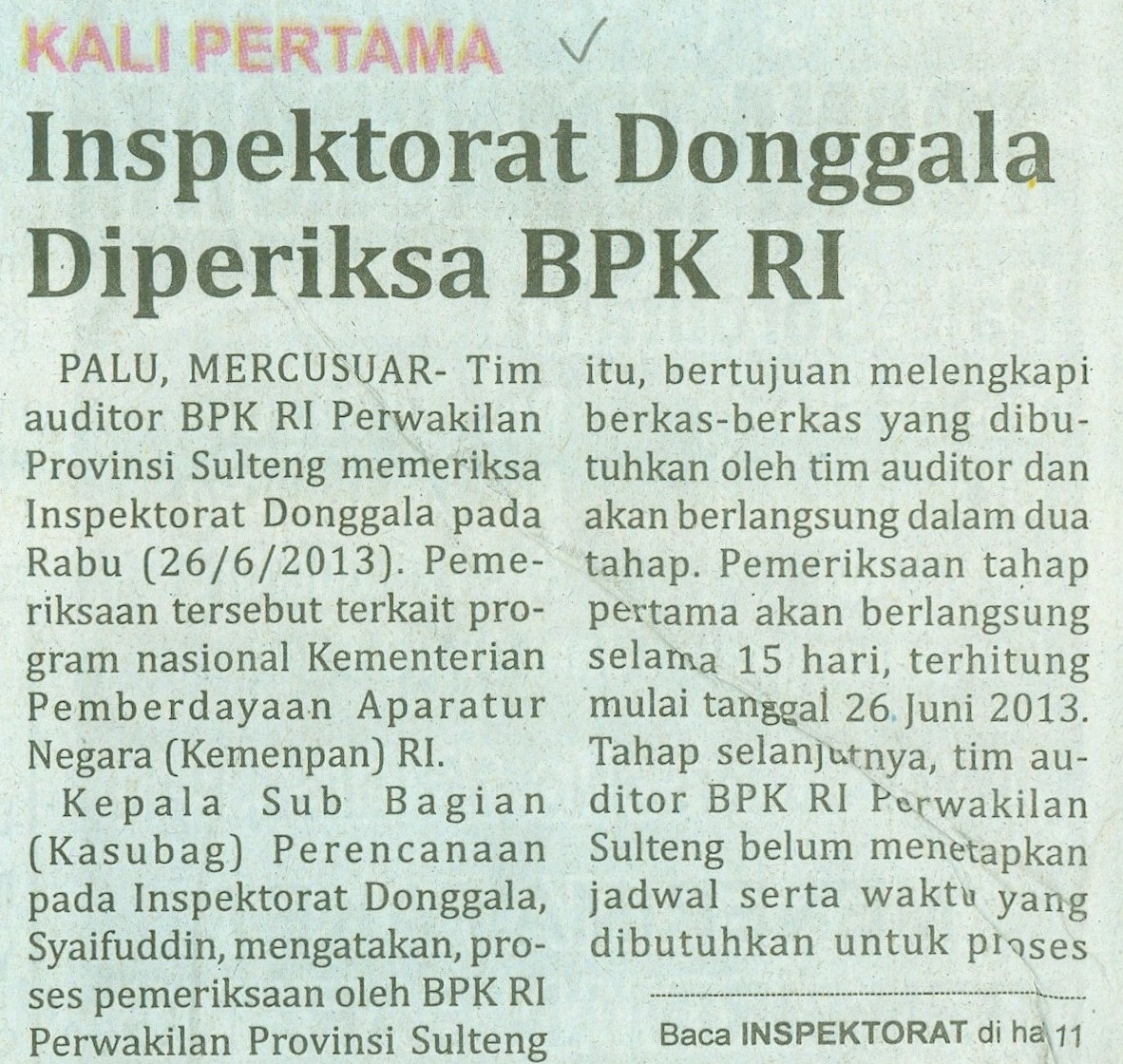 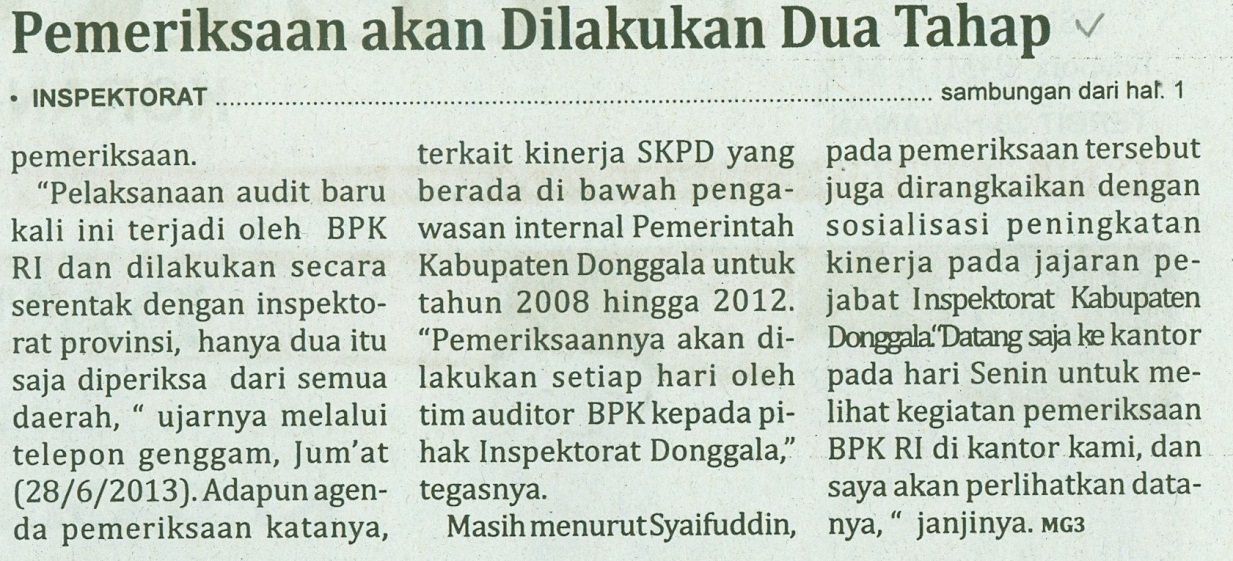 Harian    	:MercusuarKasubaudSulteng IHari, tanggal:Sabtu, 29 Juni 2013KasubaudSulteng IKeterangan:Halaman 1  Kolom 12-13; Hal 11 Kol 5-7KasubaudSulteng IEntitas:Kabupaten DonggalaKasubaudSulteng I